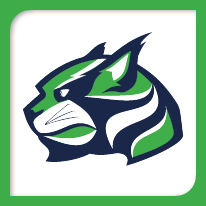 AgendaTavan Elementary School PTONovember 2nd, 2022 6pm Tavan Elementary School Media Center1. Call to Order: Perla Rivera2. Minutes: Review of minutes from October meeting- minutes approved3. Officers’ Reportsa. President’s Report: Perla Riverab. Vice President’s Report: Cheri Pierce 	Ballard called Tavan got an A Rating 	ASA Testing we scored 94% (84% is a B) 		Focus is on growth and retention c. Treasurer’s Report: Chelsea Hassler and HiJinx final numbers	will attached Chelsea’s Report	PPI Membership cost/swag – Chelsea is researching 	Breaking Down Categories 4. Fundraising Determine Big Picture of Fundraising Goals2 larger projects- what are our top 2 fundraising goalsTeacher Grant $5000 35 Teachers….Carrie to research LakeshoreAthletic equipment $10KSuns, Dback, Coyotes, ASU, Cards Sponsorships, One Stop, Big 5, Altitude, Sunray, Mercury, GCU, Scholarships/sponsorships for students for Tavan events 	Buy a ticket for someone else	Donate to a scholarship to help support a student in need	Build into budget	2 hours of volunteering gets you in for freeDo teachers get in free to Tavan events? noBusiness SponsorshipsLocal gift card donations for tinsel. Need about 100 gift cards ideally in the $25-$100 range for tinsel. Shared doc listEveryone send who they can contact Need by December 2Food SponsorMonday 11/28 bring ornament with gift card or cash Ideas on sponsorship package- reviewedTeacher survey results- reviewed see accountFundraising items requested by Tavan staffSound system (BINGO) – requested item- $520 total, projector, DVD, speak w Stand Cheri Made a motion to spend no more then $600 on Movie equipment, projector, DVD player, Speaker w stands. Motion Passed Unanimously Teacher's lounge décor – requested item- Hold until end of RenovationTeacher Coffee Maker- requested item Carrie made a motion to buy a new Coffee Maker for no more then $90Motion passed unanimouslyLast Coffee Maker we buyChelsea Will order5. Upcoming Events Movie NightVote on Movie-Sing 2- YES- Perla will see if she has it. Who will be in attendance from PTO? Cheri, Amanda, Chelsea H, Chelsea, Carrie (till 6) PerlaFinalize Pricing$5 per person 250 cap on ticketsAdd a button to sponsor a student Walk Up Wednesday 11/16 SaleEveryone check if we need the lights, and sandbagsPizza, popcorn, snack water- what are we selling and how much do we want to spend- duplicate what we bought at BingoNeed IcePizza and Candy $2Water, Soda, Chips, Popcorn, Chip $1$1785 in expenses (Pizza, Candy, Light, Chips, Movie, Sounds System, What is our revenue goal (Expenses/Rev) $1785- need to sell 250 @$5 to make $How many volunteers do we need? So SignUp Genius can be created12 Volunteers- separate different jobs- this is completeTinselHow many volunteers do we need? So SignUp Genius can be created5x peopleTwinklesHow many volunteers do we need? So SignUp Genius can be createdNeed to check with Deanne- SignUp Genius doneNeed to get district table request in -Perla Sweetheart Dance TABLE TO NEXT MEETINGHow many volunteers do we need? So SignUp Genius can be createdBook DJSubmit approval to SUSD for tablesPhoto backdrop orderedWhat else?6. Committee Heads Updates Room Parents: Wendy Fischer (Carrie Diekmann to cover)Volunteer UpdateMiscommunication from Ingleside parent (she thought kid was left stranded; she was not)Will put together a check-out list for student volunteers moving forwardWendy has been in communication with Arcadia National Art Honor Society about volunteering for upcoming events (will work Santa Claus letter/coloring table at Twinkles)Wendy to send email to all teacher to send info about students needing financial assistance for eventsDad’s Club: Fundraising: Amanda Engel (above)Communications: Chelsea FridayTavan Food Drive who is in charge- We are CF to do Flyer Cheri to sendT Shirt selling on website all $10 Teacher PricingSale information sent to Chelsea on Friday7. HiJinx Notes/Feedback See Document 9. Broad Approval/VotesApproval for pizza party for Ingleside NJHSWendy contact Karen and waiting to hear back on if approved by herThis Motion Passed Teacher Items (Lounge) On HoldSound System  ApprovedCoffee Pot Approved Questions for Julie for Brewing Title 1Questions for Brewing with Ballard:Twinkle ClubLiquor License Gym FlooringFunds for classroom supplies10. Adjournment- Perla Rivera